Эссе на тему: «Моя славянская семья и ее истоки» Выполнила: ученица 11 классаМБОУ СОШ №14 г.-к. КисловодскаЦелуева Лада Учитель: Норазян Алмаста Николаевна                      г.-к. Кисловодск, 2020 г.Ничто не говорит о человеке так, как его семья. Испокон веков фамилия определяла статус человека, его род и имела огромное значение. И сегодня я хочу немного рассказать о своей славянской семье и ее происхождении.Моя фамилия – Целуева. Конечно же, как и многие другие фамилии, она берет свое начало с незапамятных времен и несет в себе определенный смысл. И она исконно славянская! На Руси прозвище Целуй обозначало человека, желавшего всем людям «целости и здравия». Таким образом он выражал своем уважение к ним. Однако это не единственная его трактовка. Целуем нарекали и того, кто охотился за поцелуями. В народе бытовали поговорки: «Не кормил, не поил, а целует, жених»; «Целовать в уста нет поста». В любом случае, фамилию Целуев можно считать настоящим памятником славянской письменности и культуры! Передалась она от моего дедушки к отцу, то есть к его сыну. Не менее интересной представляется фамилия моей бабушки – Полькина. Безусловно, она напрямую связана с польским народом, также состоящим из славян. Обычно считалось, что фамилией Полькина нарекали девушку, живущую в Польше. В чешском языке ее так и называют – «Polka». Это же слово обозначает быстрый и живой среднеевропейский танец. На самом деле, русский, польский и чешский относятся к группе славянских языков и очень похожи между собой! Многие слова звучат одинаково, поэтому даже в современном мире славянским народам удается понимать друг друга.Этим мы обязаны двум братьям, создателям старославянской азбуки, - Кириллу и Мефодию. В славянском православии они почитаются как святые равноапостольные «учители словенские». Видоизмененная кириллица и по сей день используется во многих славянских языках.В заключение хочу сказать, что помнить свои истоки и интересоваться ими предельно важно. И невероятно увлекательно! Мы – это наши семьи, наши фамилии и наши истории. Необходимо помнить об этом, чтобы в будущем передать эти ценные знания и своим детям!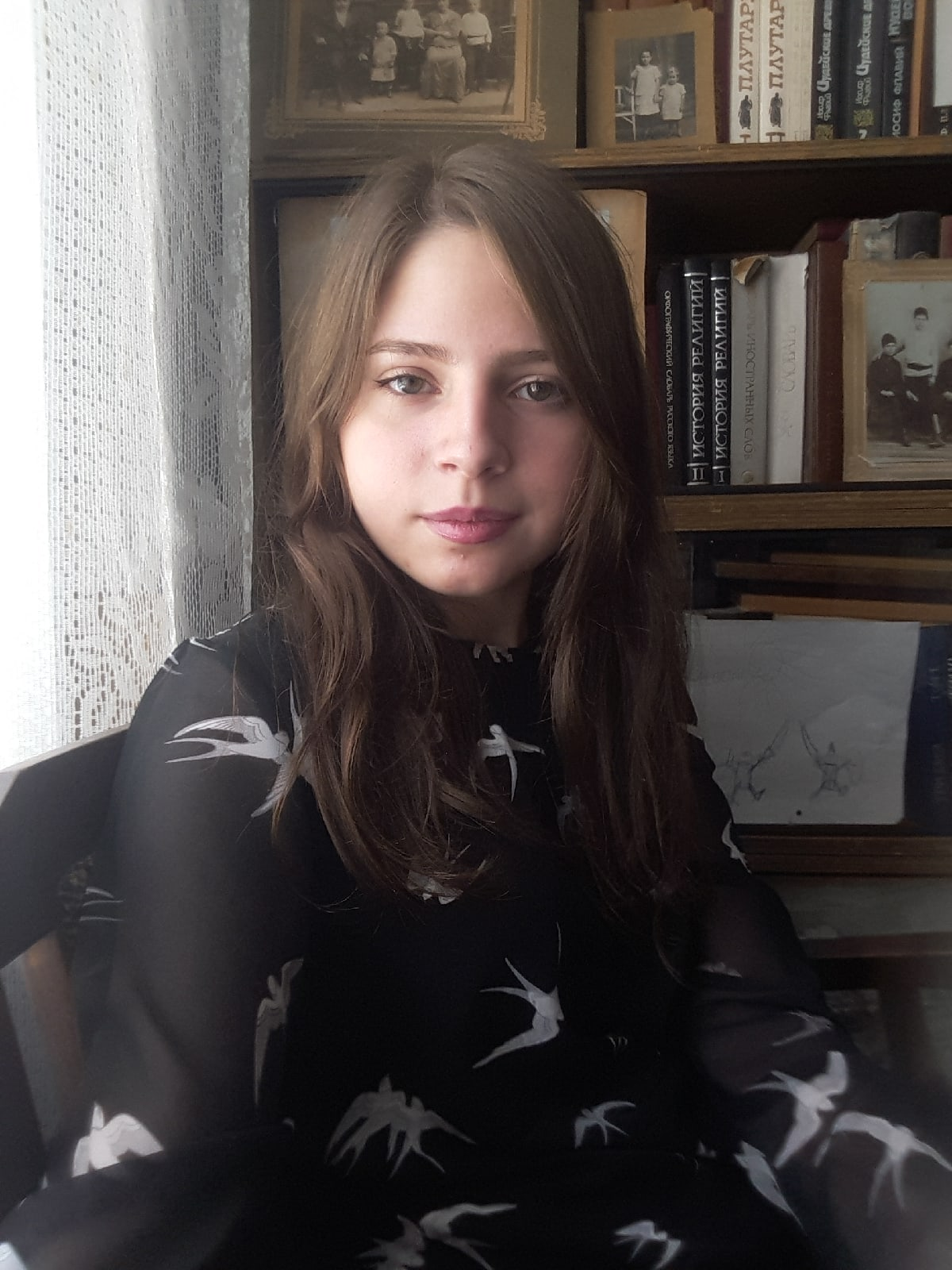 